     Liste des participants :Frais de participation : 580DTHT par participant (TVA 19%)Les frais de formation bénéficient de l’avance sur  la taxe de formation professionnelle.-Les adhérents  (Pack privilège) de la  C. C. I. C  2021 bénéficient  d’une : Réduction de 10% Réduction de 50%  à partir du 3ème participant d’une même sociétéLe paiement est intégral : La CCIC est exonérée de l’impôt sur les bénéfices.NB : Cette fiche d’inscription tient lieu de Bon de Commande et toute annulation doit parvenir à la CCIC au moins 3 jours avant la date du début du séminaire. Dépassant ce délai, toute annulation ne sera pas prise en considération. Le payement des frais de participation doit se faire avant le démarrage du séminaire.	                                                                                                                       Signature & Cachet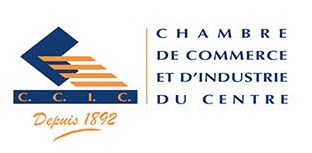 Fiche de participation08 & 09 Septembre 2021 à l’hôtel Sousse Palace« Responsables RH : Comment agir en leader en contexte de crise »08 & 09 Septembre 2021 à l’hôtel Sousse PalaceNom et prénomFonctionGSME-mail……………………………………………………………………………….……………………..………………………………………………………………………….…………………………………..………………………………………………………………………….…………………………………..…………………………………………………………………………………………………………………..…………